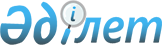 Об утверждении Правил совершения таможенных операций, связанных с убытием с таможенной территории Евразийского экономического союза и прибытием на таможенную территорию Евразийского экономического союза товаров Евразийского экономического союза и иностранных товаров, перевозимых воздушным или водным транспортом, и (или) моремПриказ Министра финансов Республики Казахстан от 13 февраля 2018 года № 176. Зарегистрирован в Министерстве юстиции Республики Казахстан 15 марта 2018 года № 16609.
      В соответствии с пунктом 8 статьи 386 Кодекса Республики Казахстан от 26 декабря 2017 года "О таможенном регулировании в Республике Казахстан" и подпунктом 2) пункта 3 статьи 16 Закона Республики Казахстан от 19 марта 2010 года "О государственной статистике" ПРИКАЗЫВАЮ:
      1. Утвердить прилагаемые Правила совершения таможенных операций, связанных с убытием с таможенной территории Евразийского экономического союза и прибытием на таможенную территорию Евразийского экономического союза товаров Евразийского экономического союза и иностранных товаров, перевозимых воздушным или водным транспортом, и (или) морем.
      2. Комитету государственных доходов Министерства финансов Республики Казахстан (Тенгебаев А.М.) в установленном законодательством порядке обеспечить:
      1) государственную регистрацию настоящего приказа в Министерстве юстиции Республики Казахстан;
      2) в течение десяти календарных дней со дня государственной регистрации настоящего приказа направление его копии в бумажном и электронном виде на казахском и русском языках в Республиканское государственное предприятие на праве хозяйственного ведения "Республиканский центр правовой информации Министерства юстиции Республики Казахстан" для официального опубликования и включения в Эталонный контрольный банк нормативных правовых актов Республики Казахстан;
      3) размещение настоящего приказа на интернет-ресурсе Министерства финансов Республики Казахстан;
      4) в течение десяти рабочих дней после государственной регистрации настоящего приказа в Министерстве юстиции Республики Казахстан представление в Департамент юридической службы Министерства финансов Республики Казахстан сведений об исполнении мероприятий, предусмотренных подпунктами 1), 2) и 3) настоящего пункта.
      3. Настоящий приказ вводится в действие по истечении десяти календарных дней после дня его первого официального опубликования.
      "СОГЛАСОВАН"
       Председатель Комитета
       Национальной безопасности
       Республики Казахстан
       _________________ К. Масимов
       23 февраля 2018 года
      "СОГЛАСОВАН"
       Председатель Комитета по статистике
       Министерства национальной экономики
       Республики Казахстан
       _______________ Н. Айдапкелов
       19 февраля 2018 года
      "СОГЛАСОВАН"
       Министр энергетики
       Республики Казахстан
_________________ К. Бозумбаев
       27 февраля 2018 года Правила совершения таможенных операций, связанных с убытием с таможенной территории Евразийского экономического союза и прибытием на таможенную территорию Евразийского экономического союза товаров Евразийского экономического союза и иностранных товаров, перевозимых воздушным или водным транспортом, и (или) морем Глава 1. Общие положения
      1. Настоящие Правила совершения таможенных операций, связанных с убытием с таможенной территории Евразийского экономического союза (далее – ЕАЭС) и прибытием на таможенную территорию ЕАЭС товаров Евразийского экономического союза и иностранных товаров, перевозимых воздушным или водным транспортом, и (или) морем, (далее – Правила) разработаны в соответствии с пунктом 8 статьи 386 Кодекса Республики Казахстан от 26 декабря 2017 года "О таможенном регулировании в Республике Казахстан" (далее – Кодекс) и определяют порядок совершения таможенных операций, связанных с убытием с таможенной территории ЕАЭС товаров ЕАЭС и иностранных товаров, и прибытием на таможенную территорию ЕАЭС таких товаров, перевозимых воздушным или водным транспортом, и (или) морем, в целях строительства (создания, сооружения), обеспечения функционирования (эксплуатации, использования) и жизнедеятельности на искусственных островах, установках, сооружениях, находящихся за пределами территории государств – членов ЕАЭС, в отношении которых Республика Казахстан обладает исключительной юрисдикцией (далее – объекты), а также в целях обеспечения нормальной эксплуатации и технического обслуживания воздушных и водных судов, осуществляющих перевозку физических лиц и товаров между территорией государств-членов ЕАЭС и объектами в рамках контрактов на недропользование.
      2. Действие настоящих Правил распространяется на следующие товары:
      перевозимые воздушным или водным транспортом товары ЕАЭС, в целях строительства (создания, сооружения), обеспечения функционирования (эксплуатации, использования) и жизнедеятельности объектов, предусмотренные подпунктом 3) пункта 5 и пунктом 6 статьи 385 Кодекса, а также товары ЕАЭС ранее ввезенные на объекты с остальной части таможенной территории ЕАЭС и товары ЕАЭС, добытые на объектах, расположенных на континентальном шельфе государств-членов ЕАЭС, включая углеводородное сырье, и (или) продукты их переработки, предусмотренные подпунктом 4) пункта 5 статьи 385 Кодекса (далее – товары ЕАЭС);
      помещенные под таможенную процедуру выпуска для внутреннего потребления товары, в отношении которых применены льготы по уплате ввозных таможенных пошлин, налогов, сопряженные с ограничениями по пользованию и (или) распоряжению этими товарами и которые считаются условно выпущенными в соответствии с подпунктом 1) пункта 1 статьи 202 Кодекса, и перевозимые воздушным или водным транспортом, и (или) морем, в целях строительства (создания, сооружения), обеспечения функционирования (эксплуатации, использования) и жизнедеятельности на объектах, а также в целях обеспечения нормальной эксплуатации и технического обслуживания воздушных и водных судов, осуществляющих перевозку физических лиц и товаров между территорией Республики Казахстан и объектами в рамках контрактов на недропользование (далее – иностранные товары).
      3. Действие настоящих Правил не распространяется на товары ЕАЭС и (или) иностранные товары, убывшие с таможенной территории ЕАЭС и (или) прибывшие на таможенную территорию ЕАЭС до даты введения в действие настоящих Правил. Глава 2. Порядок совершения таможенных операций связанных с убытием товаров ЕАЭС и иностранных товаров с таможенной территории ЕАЭС
      4. Убытие с таможенной территории ЕАЭС товаров ЕАЭС и (или) иностранных товаров, указанных в пункте 2 настоящих Правил, осуществляется без предъявления товаров органам государственных доходов.
      5. Сведения о товарах ЕАЭС и иностранных товарах, убывших с таможенной территории ЕАЭС, представляются декларантом или иным лицом, обладающим полномочиями в отношении данных товаров ежеквартально, не позднее пятнадцатого числа месяца, следующего за кварталом убытия таких товаров.
      Сведения в отношении товаров ЕАЭС и (или) иностранных товаров, предоставляются в орган государственных доходов, расположенный в месте убытия товаров ЕАЭС и иностранных товаров с таможенной территории ЕАЭС, по форме согласно приложению 1 к настоящим Правилам.
      6. Сведения о товарах ЕАЭС и (или) иностранных товарах, убывших с таможенной территории ЕАЭС, предоставляются в электронном виде либо в виде электронного документа заверенного электронной цифровой подписью.
      7. Орган государственных доходов, расположенный в месте убытия товаров ЕАЭС и иностранных товаров с таможенной территории ЕАЭС, обеспечивает обработку, анализ и хранение сведений об убытии товаров на сервере в электронном виде.
      Хранение сведений осуществляется путем формирования отдельных файлов и обеспечением возможности оперативного доступа к необходимым сведениям. Глава 3. Порядок совершения таможенных операций связанных с прибытием товаров ЕАЭС и иностранных товаров на таможенную территорию ЕАЭС
      8. Прибытие на таможенную территорию ЕАЭС товаров ЕАЭС и (или) иностранных товаров, указанных в пункте 2 настоящих Правил, осуществляется без предъявления товаров органам государственных доходов.
      9. Сведения о товарах ЕАЭС и иностранных товарах, прибывших на таможенную территорию ЕАЭС, представляются декларантом или иным лицом, обладающим полномочиями в отношении данных товаров ежеквартально, не позднее пятнадцатого числа месяца, следующего за кварталом прибытия таких товаров.
      Сведения в отношении товаров ЕАЭС и (или) иностранных товаров предоставляются в орган государственных доходов, расположенный в месте прибытия товаров ЕАЭС и иностранных товаров на таможенную территорию ЕАЭС, по форме согласно приложению 2 к настоящим Правилам.
      10. Сведения о товарах ЕАЭС и иностранных товарах, прибывших на таможенную территорию ЕАЭС, предоставляются в электронном виде либо в виде электронного документа заверенного электронной цифровой подписью.
      11. Орган государственных доходов, расположенный в месте прибытия товаров ЕАЭС и иностранных товаров на таможенную территорию ЕАЭС, обеспечивает обработку, анализ и хранение сведений о прибытии товаров на сервере в электронном виде.
      Хранение сведений осуществляется путем формирования отдельных файлов и обеспечением возможности оперативного доступа к необходимым сведениям. Сведения об убытии товаров ЕАЭС и иностранных товаров с таможенной территории ЕАЭС
      Индекс: 1-УТ
       Периодичность: ежеквартально.
       Предоставляют: декларант либо лицо, обладающее полномочиями в отношении товаров.
       Куда предоставляют: в орган государственных доходов.
       Срок предоставления: не позднее 15-го числа месяца следующего за кварталом убытия товаров.
       1. "____"________20__г. №__________
       2. Код органа государственных доходов: _________________________
       3. Период представления сведений о вывезенных товарах:___________
       4. Наименование, адрес и БИН юридического лица, либо фамилия, имя, отчество (при его наличии), адрес и ИИН индивидуального предпринимателя вывозящего товары: _______
       __________________________________________________________________________
      товары ЕАЭС:
      Иностранные товары:
      Руководитель юридического лица,
       индивидуальный предприниматель
       ___________________________________ _________
       ___________________________________ _________
       (должность, Ф.И.О. (при его наличии) Пояснение по заполнению формы, предназначенной для сбора административных данных 1. Общие положения
      1. Настоящее пояснение по заполнению Сведений об убытии товаров ЕАЭС и иностранных товаров с таможенной территории ЕАЭС (далее – Пояснение) определяет единые требования по заполнению формы, предназначенной для сбора административных данных (далее – Форма).
      2. Форма разработана в соответствии с пунктом 8 статьи 386 Кодекса Республики Казахстан от 26 декабря 2017 года "О таможенном регулировании в Республике Казахстан" в целях таможенного администрирования товаров вывозимых с таможенной территории ЕАЭС в рамках контрактов на недропользование.
      3. Форма составляется декларантом либо лицом, обладающим полномочиями в отношении товаров, на основании имеющихся сведений о фактически вывезенных товарах и предоставляется органу государственных доходов, ежеквартально, до 15-го числа месяца следующего за кварталом убытия товаров.
      В случае если в течение отчетного квартала, вывоз товаров не производился, предоставление сведений в орган государственных доходов не требуется. 2. Пояснение по заполнению формы
      4. В пункте 1 указываются день, месяц, год и регистрационный номер предоставляемых сведений. Предоставляемые сведения регистрируются в соответствии с внутренним порядком делопроизводства юридического лица либо индивидуального предпринимателя предоставляющего сведения.
      5. В пункте 2 указывается код органа государственных доходов, куда предоставляются сведения.
      6. В пункте 3 указывается период, за который предоставляются сведения о вывезенных товарах.
      7. В пункте 4 указываются наименование, адрес и БИН юридического лица, либо фамилия, имя, отчество (при его наличии), адрес и ИИН индивидуального предпринимателя вывозящего товары.
      8. В таблице товары ЕАЭС, указываются:
      в столбце 1 – дата вывоза товаров;
      в столбце 2 – наименование товаров; 
      в столбце 3 – количество товара с указанием единиц измерения согласно транспортным (перевозочным) документам;
      в столбце 4 – сведения о транспортном средстве (наименование судна либо номер авиарейса), которым были вывезены товары;
      в столбце 5 – дополнительные сведения (при их наличии).
      9. В таблице Иностранные товары, указываются:
      в столбце 1 – дата вывоза товаров;
      в столбце 2 – наименование товаров; 
      в столбце 3 – количество товара с указанием единиц измерения согласно транспортным (перевозочным) документам; 
      в столбце 4 – сведения о транспортном средстве (наименование судна либо номер авиарейса), которым были вывезены товары;
      в столбце 5 – дополнительные сведения (при их наличии). Сведения о прибытии товаров ЕАЭС и иностранных товаров на таможенную территорию ЕАЭС
      Индекс: 2-ПТ
      Периодичность: ежеквартально.
      Предоставляют: декларант либо лицо, обладающее полномочиями в отношении товаров.
      Куда предоставляют: в орган государственных доходов.
      Срок предоставления: не позднее 15 числа месяца следующего за кварталом прибытия товаров.
      1. "____" ________20__года №______
      2. Код органа государственных доходов: ________________________
      3. Период представления сведений о ввезенных товарах: ___________
      4. Наименование, адрес и БИН юридического лица, либо фамилия, имя, отчество (при его наличии), адрес и ИИН индивидуального предпринимателя вывозящего товары: __________________________________
      ________________________________________________________________
      товары ЕАЭС:
      Иностранные товары:
      Руководитель юридического лица, индивидуальный предприниматель ___________________________________ ___________________________________ (должность, Ф.И.О. (при его наличии) Пояснение по заполнению формы, предназначенной для сбора административных данных 1. Общие положения
      1. Настоящее пояснение по заполнению Сведений о прибытии товаров ЕАЭС и иностранных товаров на таможенную территорию ЕАЭС (далее – Пояснение) определяет единые требования по заполнению формы, предназначенной для сбора административных данных (далее – Форма).
      2. Форма разработана в соответствии с пунктом 8 статьи 386 Кодекса Республики Казахстан от 26 декабря 2017 года "О таможенном регулировании в Республике Казахстан" в целях таможенного администрирования товаров вывозимых с таможенной территории ЕАЭС в рамках контрактов на недропользование.
      3. Форма составляется, декларантом либо лицом, обладающим полномочиями в отношении товаров, на основании имеющихся сведений о фактически ввезенных товарах и предоставляется органу государственных доходов, ежеквартально, до 15-го числа месяца следующего за кварталом прибытия товаров.
      В случае если в течение отчетного квартала, ввоз товаров не производился, предоставление сведений в орган государственных доходов не требуется. 3. Пояснение по заполнению формы
      4. В пункте 1 указываются день, месяц, год и регистрационный номер предоставляемых сведений. Предоставляемые сведения регистрируются в соответствии с внутренним порядком делопроизводства юридического лица либо индивидуального предпринимателя, предоставляющего сведения.
      5. В пункте 2 указывается код органа государственных доходов, куда предоставляются сведения.
      6. В пункте 3 указывается период, за который предоставляются сведения о вывезенных товарах.
      7. В пункте 4 указываются наименование, адрес и БИН юридического лица, либо фамилия, имя, отчество (при его наличии), адрес и ИИН индивидуального предпринимателя вывозящего товары.
      8. В таблице товары ЕАЭС, указываются:
      в столбце 1 – дата ввоза товаров;
      в столбце 2 – наименование товаров;
      в столбце 3 – количество товара с указанием единиц измерения согласно транспортным (перевозочным) документам;
      в столбце 4 – сведения о транспортном средстве (наименование судна либо номер авиарейса), которым были вывезены товары;
      в столбце 5 – дополнительные сведения (при их наличии).
      9. В таблице иностранные товары, указываются:
      в столбце 1 – дата ввоза товаров;
      в столбце 2 – наименование товаров;
      в столбце 3 – количество товара с указанием единиц измерения согласно транспортным (перевозочным) документам;
      в столбце 4 – сведения о транспортном средстве (наименование судна либо номер авиарейса), которым были вывезены товары;
      в столбце 5 – дополнительные сведения (при их наличии).
					© 2012. РГП на ПХВ «Институт законодательства и правовой информации Республики Казахстан» Министерства юстиции Республики Казахстан
				
      Министр финансов
Республики Казахстан 

Б. Султанов
Утверждены
приказом Министра
финансов Республики Казахстан
от 13 февраля 2018 года № 176Приложение 1
к Правилам совершения
таможенных операций, связанных
с убытием с таможенной территории
Евразийского экономического союза
и прибытием на таможенную
территорию Евразийского
экономического союза товаров
Евразийского экономического союза
и иностранных товаров, перевозимых
воздушным или водным транспортом,
и (или) морем
форма, предназначенная для сбора
административных данных
Дата вывоза
Наименование товара
Количество товара с указанием единиц измерения
Сведения о транспортном

средстве (наименование судна/номер авиарейса)
Примечание
1
2
3
4
5
Дата вывоза
Наименование товара
Количество товара с указанием единиц измерения
Сведения

о транспортном средстве (наименование судна/номер авиарейса)
Примечание
1
2
3
4
5Приложение
к форме, предназначенной для
сбора административных данныхПриложение 2
к Правилам совершения
таможенных операций, связанных
с убытием с таможенной территории
Евразийского экономического союза и
прибытием на таможенную территорию
Евразийского экономического союза
товаров Евразийского экономического
союза и иностранных товаров,
перевозимых воздушным или
водным транспортом, и
(или) морем
форма, предназначенная для
сбора административных данных
Дата ввоза
Наименование товара
Количество товара с указанием единиц измерения
Сведения о транспортном средстве (наименование 

судна /номер авиарейса)
Примечание
1
2
3
4
5
Дата ввоза
Наименование товара
Количество товара с указанием единиц измерения
Сведения о транспортном средстве (наименование судна/номер авиарейса)
Примечание
1
2
3
4
5Приложение
к форме, предназначенной для
сбора административных данных